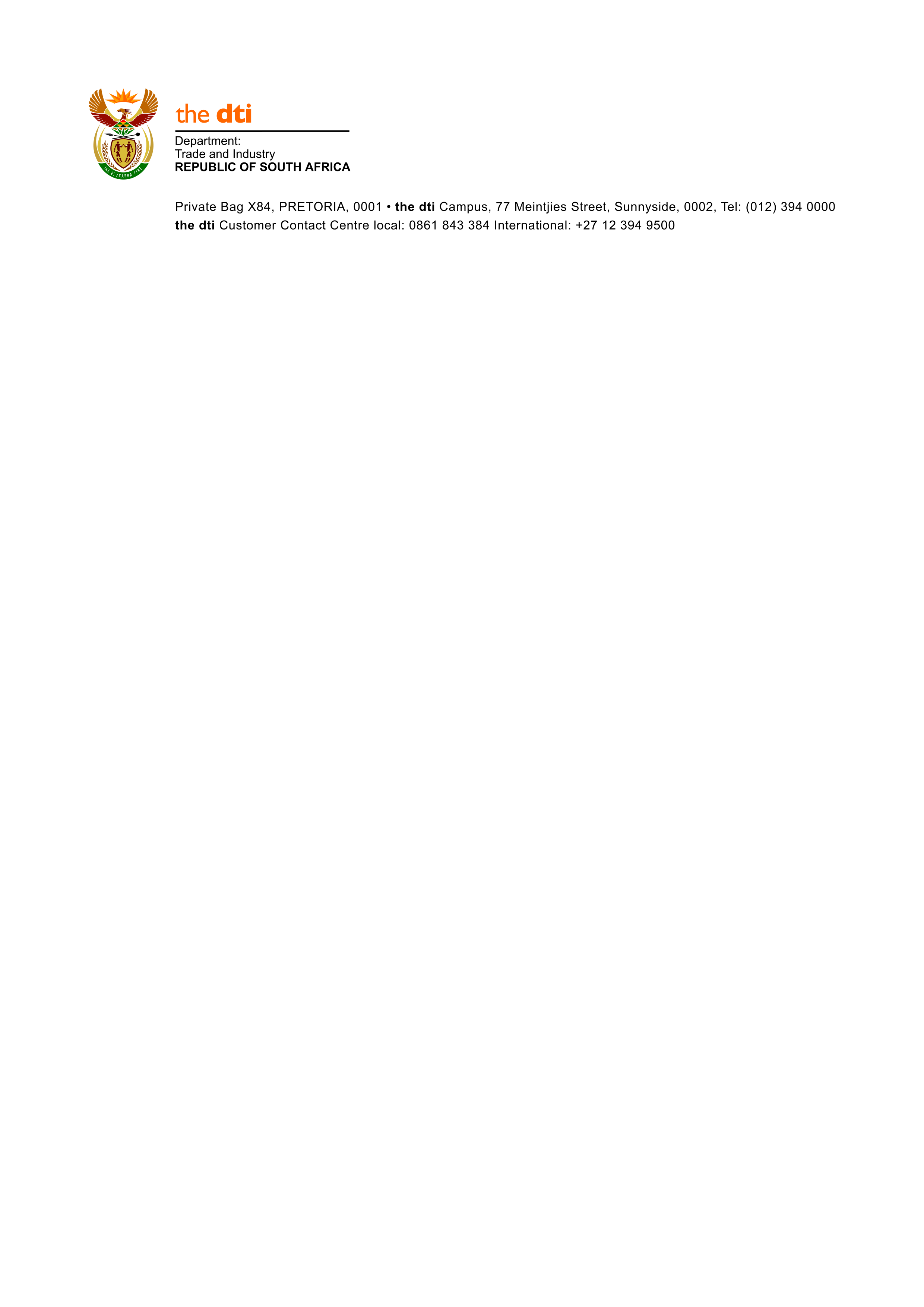 MEDIA RELEASEDATE: 25 MARCH 2020  MINISTER PATEL ANNOUNCES ESSENTIAL SERVICE APPLICATION PORTALThe Minister of Trade and Industry, Mr Ebrahim Patel has announced that all businesses that will be allowed to provide essential services are required to seek approval from the Department of Trade, Industry and Competition (the dtic)  in order for them to trade during the period of the lockdown in terms of the regulations published today by the Minister of Cooperative Governance and Traditional Affairs, Ms Nkosazana Dlamini-Zuma in Regulation Gazette No. 11062Such businesses are required to apply to the Companies and Intellectual Property Commission (CIPC) Bizportal website at www.bizportal.gov.za and obtain a certificate from the Commission that allows them to continue trading. The Bizportal website will contain a menu icon listed as “Essential Service Businesses” through which an application can be made to the CIPC.The application will be a simple declaration requiring minimal registration details, type of business/trade involved in, what trading name if any is used an d whether it meets the requirements contained in the essential services list, the contact details of the person applying as well as the number of employees that will be working during the lockdown period.The CIPC registry will then pre-populate the remaining company information and email a certificate stating that the business is allowed to remain trading.The certificate can then be used as evidence to authorities requiring same that indeed the business has been given government permission to trade and that its employees are able to have unrestricted movement ONLY in the course of that trade.It should be stressed and noted that if you make a false application to the CIPC, and are indeed not an essential service as per the government regulations, such will be taken as a fraudulent application and will render yourself as applicant liable to criminal prosecution and sanction.This service will be available tomorrow morning 26 March 2020 at the start of business trading hours.Enquiries:Sidwell Medupe-Departmental SpokespersonTel: (012) 394 1650Mobile: 079 492 1774E-mail: MSMedupe@thedti.gov.zaIssued by: The Department of Trade and IndustryFollow us on Twitter: @the_dti